Teresa E. Donegan, PhDted240@gmail.com	919-748-3695https://www.linkedin.com/in/teresa-donegan/                                                                                     teresadonegan.com		Professional Summary Consultant/Specialist in Motivational Interviewing, Health Prevention/Promotion and Wellness Since 2012 trained over 2000 health/mental health providers in higher education and private/public agencies including HealthNow Inc. and Catholic Medical Partners.  HealthNow Inc. has credited motivational interviewing for an increase in patient engagement scores. Leader in wellness research and program development. Member of MINT (Motivational Interviewing Network of Trainers)Assistant ProfessorThirty-one years of teaching experience, first starting in psychology, and then moving to the health professions. Expertise has been in the “human dimensions” of patient care as well as health prevention/promotion. Interest and specialty in speaking on motivational interviewing, wellness, women in leadership, identity development and fulfillment.LeaderSelected by D’Youville College’s president to attend the Inaugural Women’s Leadership Institute which aimed to position women for executive roles in higher education. In 2016, became Chair of the Institute. Have held many leadership positions throughout career in higher education including Chair of Student Affairs and representative on the Senate Committee at the University of Pittsburgh, and Chair of the Wellness Committee at D’Youville College.Clinician/PsychotherapistProvided clinical psychotherapy in various settings including private practice, university counseling center, forensics (substance abuse-related crimes), and community mental health.CORE COMPETENCIES/EXPERTISEMotivational Interviewing	   Women’s Leadership in                          Research & Scholarly                                                                                      Higher Education                                      PublicationsUndergraduate/Graduate Teaching	   Institutional & Academic Service 	       Student Affairs/Residence                                                                                                                                                          Life                             Health Psychology & Promotion	   Clinical Therapy/Counseling	       Critical Health PsychologyAcademic Program Development	    Student Health & Wellness	       Supervisory/Program                                                                                                                                                                   OversightEducation Duquesne University             	University of Waterloo                                              PhD Clinical Psychology 1999	BA (Honors) Psychology 1985MA Psychology 1988                                                                             	                                     	     	 		Professional Experience TDONEGAN CONSULTING LLC                                                                                                                    October 2019 - Present Motivational Interviewing Consultant &Trainer 	MPS LIMITED                                                                                                                                          March – June 2021Editor/Writer – Subject Matter Expert (Psychology)                                            D’Youville University (Buffalo, NY)                                                                                                            2010 – 2019 Assistant Professor, Department of Pharmaceutical, Social and Administrative Sciences The “human sides of patient care”Adjunct Professor, Chiropractic DepartmentTaught “Psychology for Health Care Professionals”						    2015-2018Guest Lecturer, Dietetics, Physical Therapy, Nursing/Nurse Practitioners-Mental Health	    2013-2019Motivational InterviewingJEWISH COMMUNICTY CENTERWater Aerobics Instructor									    2018 - 2019	                                                                                                                       HEALTHNOW (BCBS)Consultant/Trainer—Motivational Interviewing	2013 – 2019  CATHOLIC MEDICAL PARTNERSConsultant/Trainer – Motivational Interviewing	2012 - 2013HILLMAN CANCER CENTER (PITTSBURGH, PA)                                                                                     2007 - 2009	Clinical Research Coordinator, Neuro-oncology						     	UNIVERSITY OF PITTSBURGH (PITTSBURGH, PA)						    2000 - 2007Assistant Professor, School of PharmacyTaught the “human dimensions” of pharmacy care.UNIVERSITY OF PITTSBURGH SCHOOL OF MEDICINE (PITTSBURGH, PA)                                     Fall 2004Adjunct Faculty, Introduction to Medical InterviewingCHATHAM UNIVERSITY (PITTSBURGH, PA)							    2003 - 2007Adjunct Faculty, Department of Counseling PsychologyTaught Health Psychology course in graduate program.ST. FRANCIS INSTITUTE FOR PSYCHIATRIC AND ADDICTION SERVICES (PITTSBURH, PA)	    1999 – 2000Research Associate, Research and Evaluation ProgramResearch Assistant, Research and Evaluation Program						    1998 – 1999JOHNS HOPKINS’ CENTER FOR TALENTED YOUTH (BALTIMORE, MD)			    1995 – 1999Instructor, PsychologyBARTON PSYCHOTHERAPY ASSOCIATES (PITTSBURGH, PA)				    1995 – 1998Clinical TherapistCARLOW UNIVERSITY (PITTSBURGH, PA)							    1995 – 1998Adjunct Faculty, Department of PsychologyDUQUESNE UNIVERSTIY (PITTSBURGH, PA)							    1994 – 1995Pre-Doctoral Teaching Fellow, PsychologyUNIVERSITY OF DALLAS (IRVING, TX)						                  1991 – 1994Faculty, Department of Psychology	DUQUESNE UNIVERSITY (PITTSBURGH, PA)						                  Fall 1990Group Therapist, Duquesne UniversitySEWARD LIFE ACTION COUNCIL Mental Health/Mental Retardation (SEWARD, AK)	                 Summer 1990Clinical TherapistPOINT PARK COLLEGE (PITTSBURGH, PA)							   Spring 1990Adjunct Faculty, Psychology DepartmentDUQUESNE UNIVERSITY (PITTSBURGH, PA)							   1989 – 1990Supervisor & Clinical Therapist, Counseling & Testing Center					MON-YOUGH IELASE INSTITUTE OF FORENSIC PSYCHOLOGY (PITTSBURGH, PA)                   1988 – 1990Individual & Group TherapistNORTHERN COMMUNITIES Mental Health/Mental Retardation (PITTSBURGH, PA)	                 1990 – 1991Clinical TherapistDUQUESNE UNIVERSITY (PITTSBURGH, PA)	1988 – 1990Instructor, Department of PsychologyNOTRE DAME OF ST. AGATHA (ST. AGATHA, ONTARIO, CANADA)	1986 – 1987Child Care WorkerLUTHERWOOD REHABILITATIVE TREATMENT CENTER (WATERLOO, ONTARIO)	1986 – 1987Child Care WorkerTeaching Experience – Higher EducationFULL TIMED’YOUVILLE COLLEGE, 2010 – August 2019School of PharmacyCo-Coordinator, Introduction to Collaborative Learning, fall 2011- 2019Course Coordinator, Health Communications, Diversity and Bioethics, spring 2011 – 2019Facilitator, Interprofessional Education Collaborative, 2013 – 2016Course Coordinator, Professional Inquiry, D’Youville College, School of Pharmacy, fall 2010Course Coordinator for Profession of Pharmacy 4, spring 2006Inter-ProfessionalPsychology for the Health Professions, Chiropractic Department, spring 2015 – 2019Guest Lecturer Dietetics DT 426, Motivational Interviewing: Dietetics, Feb. 2011-2019Guest Lecturer, Physical Therapy PT 703, Motivational Interviewing, Fall 2012 – 2019Guest Lecturer, Nursing, Motivational Interviewing, Spring 2017UNIVERSITY OF PITTSBURGH SCHOOL OF PHARMACY (Graduate)Human Dimensions of Pharmaceutical Care Sections in Profession of Pharmacy 1, 2, & 3 & Experiential Learning 1 & 2, 2001 to 2007Interim Course Coordinator for Profession of Pharmacy 1 and 2, School of Pharmacy, University of Pittsburgh, Oct. 2004 to May 2005Pharmaceutical Care to the Undeserved, School of Pharmacy, University of Pittsburgh, Pittsburgh, PA, fall 2002 & 2003UNIVERSITY OF DALLAS (Undergraduate)Theories of Counseling and PsychotherapySocial PsychologyContemporary ResearchQualitative ResearchPsychology of AdolescenceAbnormal PsychologyChild Growth and DevelopmentSpecial Topic: Identity and IntimacyDUQUESNE UNIVERSTIY (Undergraduate)Introduction to PsychologyHistory of PsychologyDevelopmental Psychology 1Psychology of Identity and FulfillmentBases of Human Thought and ActionAdvanced Existential PsychologyADJUNCTCARLOW UNIVERSITY, POINT PARK COLLEGE, DUQUESNE UNIVERSITY (Undergraduate) CHATHAM UNIVERSITY (Graduate)Foundations of Health Psychology (Graduate level)Developmental PsychologyThe Psychology of WomenIntroduction to PsychologyIntroduction to Medical InterviewingResearch Grant FundingAmerican Physical Therapy Association: Patient-Centered Medical Home: An Innovative Model for Childhood Obesity with PTs as Key Player to Improve Quality of Care and Reduce Costs. Project was awarded $15,020.00 on July 17, 2014. Co-principal investigator with Brian Wrotniak, PhD (Project Leader) and Anthony Caterina, MD (Women and Children’s Hospital). Evaluation and ResearchClinical Research Coordinator, Neuro-oncology, Clinical Research Services, Hillman Cancer Center, Pittsburgh, 2007 to 2009Research Associate, Research and Evaluation Program, St. Francis Institute for Psychiatric and Addiction Services, 1999 to 2000 Research Assistant, Evaluation and Research Department, Division of Psychiatric & Addiction Services, St. Francis Medical Center, 1998 to 1999Program EvaluationsSilver Scripts Program: “Silver Scripts”: Practicing pharmaceutical care through community outreach to underserved seniors” (Preceptors, Community Contacts, Students evaluations), 2004 to 2007Curriculum Assessment: Solicited faculty input on assessment priorities; Selected “Patient Assessment”; assembled a Patient Advisory Committee; developed an assessment plan with timeline; facilitated three advisory group sessions, 2003 to 2007Preventive Care/ Pharmaceutical Access Project, Program for Pharmaceutical Care to the Underserved Program, University of Pittsburgh School of Pharmacy (Funded by the Birmingham Foundation), 2002School of Pharmacy Self-Study Evaluation, Accreditation 2002 Pennsylvania Association of County Drug and Alcohol Administrators    (PACDAA): An Evaluation of Pennsylvania’s Single County Authority System, 2001Consumer Satisfaction Study and Quality Improvement Program for all programs within St. Francis Health System’s Institute for Psychiatric Services, 2000Pennsylvania’s Bureau of Drug and Alcohol Program: An Evaluation of Non-Hospital Detoxification Programs, 2000The Mental Health Association of Allegheny County: An Evaluation of the Substance Abuse System in Allegheny County from the Provider’s Perspective, and; An Evaluation of Emergency Room Provisions for Treatment of Patients who Present with a Substance Abuse Problem. 2000Strength, Inc.’s “Project Blanket” (Basic Life Awareness and Networking Knowledge and Empowerment Transition) Program, 2000The Prevention-Education Service of the Center for Chemical Dependency Treatment at St. Francis Health System’s “CAPERS” (Children and Addiction: Providing Education and Resources for Success) Program, 1998The Parent and Child Guidance Center’s “Kids Need Heroes” Program, 1997Highmark Blue Cross/Blue Shield’s Community Partnership Program, 1997PublicationsPeer Reviewed PublicationsAmaya, M.1, Donegan, T.1, Conner, D., Edwards, J., Gipson, C. Creating a culture of wellness: A call to action for higher education. Building Healthy Academic Communities Journal, Vol. 3 No. 2, 2019.Gipson, C., Donegan, T. National Consortium for Building Healthy Academic Communities (BHAC) 2019 National Summit. “An experience to remember.” Guest Editorial, Building Healthy Academic Communities Journal, Vol. 3., No. 2, 2019.Donegan, TD, Book Review of Bruce A. Berger and William A. Villaume’s Motivational Interviewing for Health Care Professionals: A Sensible Approach. Washington, D.C.: American Pharmacists Association; 2013. Donegan, TE, Book Review of William N. Kelly and Elliott M. Sogol’s “The Good Pharmacist: Characteristics, Virtues, and Habits.” Oldsmar, Florida: William N. Kelly Consulting, Inc.; 2011. McGivney, M., Hall, D., Stoehr, G., Donegan, T. An Introductory Pharmacy Practice Experience Providing Pharmaceutical Care to Elderly Patients.  Am J of Pharm Ed. 2011; 75 (8) Article 159.Okada, H., Kalinski, P., Ueda, P., Hoji, A., Kohanbash, G., Donegan, T., Mintz, A., Engh, J., Bartlett, D., Brown, C., Zeh, H., Holtzman, M., Reinhart, T., Whiteside, T., Butterfield, L., Hamilton, R., Potter, D., Pollack, I., Salazar, A., Lieberman, F. Induction of CD8+ T-cell Responses against Novel Glioma-Associated Antigen Peptides and Clinical Activity by Vaccinations with -Type-1-Polarized Dendritic Cells and Poly-ICLC in Patients with Recurrent Malignant Glioma. J Clin Oncol Clin Oncol. 2011 January 20; 29(3): 330–336.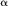 “Enhancing diversity training and culturally responsive caring in the first year of the Pharmacy Curriculum” Donegan, T. E., Stoehr, G.  Chapter in Diversity across the classroom (eds.) Branche, J, Cohn, E.R., Mullennix, J. (to be published and copyrighted by Anchor Publishers 2006-2007)Donegan, T. E. (1999).  Moving toward and away from the possibility of furthering intimacy: An empirical-phenomenological study. (Doctoral dissertation, Duquesne University, 1999).Poster Presentations“Improving Comprehension and Communication of Pharmaceutical Theoretical Concepts” presented at the American Association of Colleges of Pharmacy July 2018. Victoria Belousova, PharmD, Shoshanna Zucker, PhD, Teresa Donegan, PhD.“Health Care Providers’ Perceptions about Incorporating Motivational Interviewing to Facilitate Behavioral Change among Patients: an interdisciplinary approach” presented as a contributed papers poster at the American Pharmacists Association (APhA) Annual Meeting & Exposition, March 27-30, 2015, in San Diego, CA. (also presented at D’Youville’s second annual Research Day on April 28th, 2015, D’Youville College, Buffalo.)“Advancing Inter-professional Education: A Multi-pronged Endeavor.” (American Association for Colleges of Pharmacy (AACP), Orlando Florida, July 2012) Timothy Hutcherson, PharmD, Kirsten Butterfoss, PharmD, Teresa Donegan, PhD, Christopher Jadoch, RPh, JD, Jack Koford, RPh, David Gettman, RPh, PhD, D’Youville College School of Pharmacy, Buffalo, NY“First Year of Collaborative Learning Practicum: Integration of Teaching, Learning, Assessment and Implications for Scholarship” (AACP, Seattle, Washington, July 2010)   David Gettman, PhD, Robert Drobitch, PhD, Teresa Donegan, PhD, and Gary Stoehr, PharmD, D’Youville College School of Pharmacy, Buffalo, NY“Silver Scripts”: Practicing pharmaceutical care through community outreach to 	underserved seniors” (AACP Meeting, Salt Lake City, Utah, July 2004; also presented this poster at the University of Pittsburgh’s “The Scholarship of Community Service” Symposium for Practitioners and Scholars, November 3, 2004)Journal ReviewAmerican Journal of Pharmaceutical Education (2000 – 2017)Currents in Pharmacy Teaching and Learning (2000 – 2017)Invited Presentations and ConsultingDonegan, TD, Motivational Interviewing Basics in Healthcare: Helping People Change. Nova Healthcare Administrators, Inc. March 10 – April 7, 2021. Training for Nurse Case Managers in Buffalo, NY. Live on-line training.Donegan, TE, Motivational Interviewing: Helping people change through caring conversations. Guest speaker, Triangle Organization Development Network Change Sig, via Zoom, August 28th, 2020. Donegan, TE, Introduction to Motivational Interviewing: Applications in Mental Health. August 27th, 2018. D’Youville College. Funded by the Patrick P. Lee Foundation.Donegan, TE, Introduction to Motivational Interviewing, January 24th, 2018 HealthNow, NY Inc., Buffalo, NY. Donegan, TE, Advanced Motivational Interviewing Train the Trainers Program, July - August 2017, HealthNow, NY Inc., Buffalo, NYDonegan, TE, Advanced Motivational Interviewing in Health Care—Helping People Change “Less Wrestling, More Dancing”. All-day practicum focused training for diverse group of health providers (i.e., nurses, chiropractors, dietitians, social workers/behavioral health, health coaches). HealthNow (BCBS) October 21, 2016 (Continuing Education credits were give via the Commission for Case Management Certification—Pre-Approved Continuing Education).Donegan, TE, Motivational Interviewing in Health Care: Helping People Change, July 20, 2015.  HealthNow, Inc. Buffalo, NY. This in-service session was for new employees in their behavioral health department (nurses and social workers). Donegan, TE, Motivational Interviewing in Health Care: Helping People Change, May 14, 2015. Blue Cross Blue Shield, Buffalo. The audience in this session were primarily from areas of utilization and case management. There were 80 in attendance with access to others in Albany and satellite sites through webinar. Donegan, TE, Motivational Interviewing: Working with People to Impact Change, October 14th, 2014 at D’Youville Academic Center for Jericho Road Community Health Center, Buffalo. This presentation was tailored to include translators in communications. There were approximately 40 in attendance including nurse practitioners, medical translators, pharmacists, social workers, and health coaches. Donegan, TE (May 23, 2014) “Motivational Interviewing: Part II: Applications in Pediatrics, Grand Rounds, Women and Children’s Hospital, Buffalo, NY.  (Attendees (approximately 50): Physicians, Residents, Fellows, Nurse Practitioners, Nurses)Donegan, TE (May 21, 2014) “Motivational Interviewing: Helping People Make Meaningful Changes to Improve the Quality of their Lives.” HealthNow, Buffalo, NY. (Attendees (60): Nurse practitioners, Nurses/Case Managers, Health Coaches, Pharmacists)
Donegan, TE (May 9, 2014) “Motivational Interviewing: Part I: Working with People to Impact Change”, Grand Rounds, Women and Children’s Hospital, Buffalo, NY. (Attendees (approximately 60): Physicians, Residents, Fellows, Nurse Practitioners, Nurses)Donegan, TE (April 24, 2014) “Refilling Your Vessel: Recognizing what drains/what energizes you”, invited for the staff/administrator steering committee D’Youville College (40 participants).Donegan, TE (November 14, 2013) “An Introduction to Motivational Interviewing: Working with People to Impact Change through Nutrition Counseling.” Continuing Education Credits via The Western New York Dietetics Association (WNYDA)Donegan, TE (September 12, 2013) “Motivational Interviewing: Working with patients to improve adherence to medication therapy”, New York State Council of Health System Pharmacists (NYSCHP) Continuing Education Presentation for D’Youville College Preceptors.  Donegan, TE Motivational Interviewing “Train the Trainers Program”, Health Now. Six trainees selected to assist in training HealthNow health care providers in Motivational Interviewing. Sessions: 3/24, 4/14, 4/22, 4/28, 5/06, 5/13, 5/20, 5/27, 6/3, 2014. Donegan, TE (August 23, 2013) “Provider Burnout: When the vessel is empty.” D’Youville School of Nursing Faculty/Administrator Orientation. Donegan, TE (June 20, 2013) “Motivational Interviewing: Helping People to Make Meaningful Changes to Improve the Quality of their Lives” HealthNow, Buffalo, NY.Donegan, TE (August – October 2013) Practicum Training on Motivational Interviewing. 55 participants including dietitians, nurses, social workers, chiropractors, pharmacist, occupational therapists, and health coaches Donegan, TE (June 5, 2013) “Part I: Motivational Interviewing: guiding people through change to better   living,” “Part II: Provider Burnout: When the vessel is empty”, Catholic Medical Partners, Hilton, Buffalo, NY.  (Session was released to the Island Peer Review Organization for state-wide distribution on training site)Donegan, TE, (October 3, 2012) “Motivational Interviewing: Working with Patients to Improve Adherence to   Medication Therapy”, Catholic Medical Partners, Hilton Hotel, Buffalo, NY. Donegan, TE (October 29 – November 8, 2012). Provided train-the-trainer follow-up practice sessions for 20 nurse care coordinators, Catholic Medical Partners.Donegan, TE (October 2005) “Sustainability and Collaboration: The Viability of Linking Service with Training”, Pennsylvania Public Health Association Conference, Pittsburgh, PA.Donegan, TE (March 2003) Communication, Community and Assessment in Learning Series: “Assessing Work outside the Classroom Workshop” Center for Instructional Development and Distance Education, University of Pittsburgh Donegan, TE (March 31, 2003) “Myers-Briggs Personality Inventory: Implications for Clinical Assessment and Teaching” Duquesne University Graduate program in Clinical Psychology, Pittsburgh, PA Graduate AdvisingDietetics: Jessica Gawronski, “Wellness Center Needs Assessment” (Committee March 2014-February 13, 2015) (Fulfillment of the Bachelors/Master’s Science Degree)Health Services Administration: Shoshone Snyder-Dentice “Motivational Interviewing in Providers’ Management of Patient Diabetes” (Committee January 2013) (Fulfillment of the Health Services Administration Master’s degree)Dietetics: Allison Maloney “Adequacy of vegetarian diets in meeting the institute of medicines’ dietary reference intakes.” Presented May 2, 2013 (accepted). (Committee January 2013 to May 2, 2013) (Fulfillment of the Bachelors/Master’s Science Degree)Simmen-Gray, Mary Jo Master’s Thesis: “Creating and implementing a substance use intervention program within an obstetrical outpatient clinic.” April 25, 2007.  Course number LOT 693 Section 92.  (Fulfillment of the Master’s in Counseling degree)Professional AffiliationsMember of MINT (Motivational Interviewing Network of Trainers)National Consortium for Building Healthy Academic CommunitiesNational Consortium for Building Healthy Academic Communities: Evidence-Based Practice & Research American Psychological Association: Division 32: Humanistic Psychology & Division 38: Health PsychologyInternational Society of Critical Health PsychologyDuke Integrative Medicine list serveLeadershipWNY CONSORTIUM OF HIGHER EDUCATION WOMEN’S LEADERSHIP INSTITUTEThe Consortium aims to provide women with leadership development to position them for cabinet level leadership roles in higher education. Presidents from private and public institutions provide monthly presentations on relevant topics over a seven month period. Chair, 2016 – August 2018Co-Chair, 2013 – 2016Participant, 2011-2012D’YOUVILLE COLLEGE WELLNESS COMMITTEEThe committee, composed of representative faculty from the health professions as well as those from campus ministry, health and counseling services. Members aimed at providing the DYC community (faculty, staff, students) with wellness activities and education. Since 2012 it successfully added four times the number of fitness classes it had previously and increased attendance at the College’s Annual Wellness Fair.  Chair, 2011 – 2018MIDDLE STATES ACCREDITATION SELF-STUDY EXECUTIVE COMMITTEEResponsible for Standard 2: Planning, Resources and Institutional ImprovementChair, Standard 2 Committee (2012 – 2015)Member, Executive Team (2012 – 2015)GENERAL EDUCATION ASSESSMENT COMMITTEEAppointed to this committee to represent the School of Pharmacy in leading assessment efforts for the college. Pharmacy representative, May 2015 – April 2016SCHOOL OF PHARMACY ACCREDITATION SELF-STUDY TEAMResponsible for student assessment and development of self-study document.Chair, Assessment 2002-2003ServiceD’YOUVILLE COLLEGESchool of PharmacyDepartment/School ServiceAlumni Golf Tournament Fundraiser, July 29, 2019 (procured $13, 500. through personal and private donations)Chair, Social and Administrative Science Faculty Search Committee, 2016-2017; 2012-2013Member, Research Committee, 2012-2019Member, Admissions Committee, July 2016 – 2019First Alumni Golf Tournament Fundraiser August 2016 (procured $2000. in community member donations)Member, Academic Progression Committee, October 2013 to 2015Member, Professional Integrity Committee, May 2010 to 2015Chair, Professional Integrity Committee, May 2010 to 2012Member, Fundraising Committee, November 2010 to 2012
Member, Strategic Planning Committee, March 2011to 2019Member, Faculty Development Committee, March 2010 to October 2013Co-facilitator, Collaborative Learning Practicum Development Committee, March 2010 to March 2011Member, Admissions Committee, January 2010 to January 2011University ServiceFaculty Development, Wellness session: “Refilling Your Vessel: Recognizing what drains and what energizes you.” May 22, 2018. Asked by President to facilitate a listening session on faculty quality of life: “Your wellness checkup: enhancing community at D’Youville College”, March 27th, 2017.Member, General Education Assessment Committee, May 2015 – April 2016Member, Dean of Health Sciences Search Committee, February 2015 – August 2015Middle States Self-Study Executive Committee, fall 2012 to June 2015Chair, Middle-States Assessment Standard 2, fall 2012 to April 2015Chair, Wellness Committee 2011-2018Member, Student Conduct and Screening Committee 2011 - 2018Health Careers Opportunity Program (HCOP) Summer Enrichment Program (high school seniors), Presentation on Motivational Interviewing, July 25, 2013Member, Dillon Scholarship Reception Committee, 2011 to 2015Member, Hunger Steering Committee, 2012“What Matters to Me Most?” Campus Ministry, Feb. 2012“Healing Life’s Hurts,” Session for students, faculty, staff: Madonna Lounge, April 4, 2011Interdisciplinary ServiceInvited presenter: Dietetics DTC 426 2011- present: Introduction to Motivational InterviewingInvited presenter: Physical Therapy PT 703 2012 – present: Introduction to Motivational InterviewingModerator 2nd DYC Grand Rounds: Brian Wrotniak’s presentation on Childhood Obesity and discussion: What can we do collectively to address the growing childhood obesity trend in our local community? April 10, 2013Facilitator in the Inter-professional Clinical Advancement Center (ICAC) spring 2013 to 2016“Introduction to Motivational Interviewing, November 19th, 2010; February 23, 2012 (open to D’Youville faculty)Community ServiceChair, Women’s Leadership Institute, WNY Consortium of Higher Education, January 2016 – presentCo-Chair, Women’s Leadership Institute, WNY Consortium of Higher Education, March 2014 – Jan. 2016Member, Steering Committee, Women’s Leadership InstituteFaculty supervisor, Class 2015 Fundraiser/Volunteer Efforts, Friends of The Night People Volunteer, Friends of the Night Soup Kitchen, Buffalo, New York: January 2010 to 2015 UNIVERSITY OF PITTSBURGHDepartment/School ServiceChair, Academic Integrity Committee Spring, 2001to 2007Member, Curriculum Assessment Committee, 2003 to June 2007PharmD Council, 2003 to 2007Member, Community-focused faculty group, Spring 2006 to 2007Member, Admissions Committee, 2001 to 2007Admissions sub-committee: Evaluating the efficacy of an interview process, 2002 to 2003Accreditation Self-Study Committee, 2001 to 2002University ServiceChair, University Senate Committee—Student Affairs (2002 to 2007)Student Affairs Committee Representative on the University Faculty Assembly. (2002 to 2007)Faculty representative on the Student Affairs Committee of the Board of Trustees (2005 to 2007)Behavioral Health/Health Psychology Advisor, Fitness for Life Wellness Committee University Faculty Assembly)University Student Judicial System, Hearing Officer (Appointed February 2004)Community ServiceOutreach to Street Homeless (2002 – 2007)Created partnerships with Whole Foods and Club One to collect warm clothing and sleeping bagsJoined students and faculty from Franciscan University to provide material needs weekly Preceptor: Created student learning experience (students attended weekly through winter)Member, Bridging the Gaps Advisory Board, School of Medicine, 2005 and 2006	Member, Bridging the Gaps Advisory Board, School of Medicine, 2005 and 2006	Coordinated the School of Pharmacy’s participation in “Take a Health Professional to the People Day”; a national and annual community outreach event, spearheaded by the University of Pittsburgh’s Center for Minority Health.  Fourteen faculty and 18 students provided advise/counseling and information to members of predominantly black communities at eight barbershops and beauty salons. Fall 2004 and fall 2005 	   Project coordinator, “Silver Scripts” Senior Community Outreach Project: Developed and implemented a community outreach effort to identify seniors who lacked prescription insurance coverage, help sign them into existing pharmaceutical access programs, and provide counseling on medication regimens. Established partnerships with directors of ten senior centers in low income neighborhoods, coordinated seven faculty members, and 100 first-year students to do an initial and follow-up visit (Spring 2004/Spring 2005/2006).Coordinated partnership with “Generations Together” (Branch group of the University Center for Social and Urban Research) to provide medication management sessions to two senior centers (June 2004; April 2005)	“Operations Diabetes: Nutrition Education Project” faculty advisor (spring 2004; 2005)Coordinated the School of Pharmacy’s participation in “Take a Health Professional to the People Day”; a national and annual community outreach event, spearheaded by the University of Pittsburgh’s Center for Minority Health.  Fourteen faculty and 18 students provided advise/counseling and information to members of predominantly black communities at eight barbershops and beauty salons. Fall 2004 and fall 2005 	  Project coordinator, “Silver Scripts” Senior Community Outreach Project: Developed and implemented a community outreach effort to identify seniors who lacked prescription insurance coverage, help sign them into existing pharmaceutical access programs, and provide counseling on medication regimens. Established partnerships with directors of ten senior centers in low income neighborhoods, coordinated seven faculty members, and 100 first-year students to do an initial and follow-up visit (Spring 2004/Spring 2005/2006).Coordinated partnership with “Generations Together” (Branch group of the University Center for Social and Urban Research) to provide medication management sessions to two senior centers (June 2004; April 2005)	“Operations Diabetes: Nutrition Education Project” faculty advisor (spring 2004; 2005)“Bridging the Gaps” mentor: Summer 2003/2004/2005: Co-project coordinator, of Birmingham Foundation Sponsored “Preventive Care to the Undeserved Clinic and Pharmaceutical Access to Older Adults” program (March 2001-July 2003) Supervised graduate students’ “health talks” on chronic disease states targeting high-risk populations (Salvation Army Adult Rehabilitation Center, Elder Ado Senior Center, Harbor Lights, Safe Haven Homeless Residential, Brighten Heights Senior Center, Hill House Senior Center) Coordinated coat and blanket drive to provide basic essentials for homeless individuals. The project was initiated to support the efforts of a medical team (“Operation Safety Net”) who provided medical outreach efforts to the most destitute individuals in Pittsburgh. Various community entities (Whole Foods, Club 1 Fitness Centers) provided sites for our collections. Students participated in the collection and distribution of coats and blankets weekly over a 15 week period. ASP and Kappa Psi initiated fund raising efforts to support this initiative (October-March: 2002 to 2003; 2003 to 2004; 2004 to 2005; 2005 to 2006; and 2006 to 2007) “Stress-Management”—Prostate Cancer Support Group Allegheny General Hospital (August 2003)“Stress-Management—and Mental Health Care Providers”: Provided three in-service sessions for Allegheny County Department of Human Services case workers (September 27, 2002, January 21, 2003, May 6, 2003) “Down Time: Identifying the signs and symptoms of clinical depression.” Bureau of the Mines, January 18, 1995.“Bridging the Gap: Relating to your Teens.”  Family Outreach Center, Dallas, TX, March 5, 1992.UNIVERSITY OF DALLASDepartmentFall and spring registration assistance, 1991 to 1994Participated in plans to develop a Masters in Psychology program. Attended all internal and external review committee meetings and also contributed to discussions regarding the expansion of the Department’s programs.UniversityCounseling Committee: Represented student needs in promoting the establishment of counseling services on campus, spring 1992 to 1994.Summer Scholars Program (for prospective students), Offered a brief introductory psychology course for the Community Education Department, June to July, 1993 & June-July, 1994.Presidential Scholars Interviewer, February 20, 1993
Acted as an inter-mediator in two disciplinary cases at the request of the Assistant Dean of Student Life, December, 1992.Faculty Dorm Patron, Jerome Hall, September-April 1991-92; 1992-93Discussions and Lectures:“Homecoming,” Jerome Hall, November 30, 1992/December 6, 1993“Stress, Anxiety, and Depression,” Resident Life Assistants’ Orientation, August 20, 1993“Depression and College Life,” Catherine Hall, March 25, 1993“Going Home,” Jerome Hall, November 26, 1991“Test Anxiety & Coping,” Jerome Hall, October 7, 1991InterdisciplinaryTeacher Education Advisory Committee, 1991-1993Served on a panel evaluating education majors’ oral comprehensive exams.Also served as a reader for the written portion of the comprehensive exams. Structured two developmental courses to meet the needs of both psychology and education majorsClinical ExperienceClinical Therapist, Barton Psychotherapy Associates (Individual and Group Therapy; Ages 13 & up), 1995 to 1998Clinical Therapist, Northern Communities MH/MR, Pittsburgh, PA, (Individual and Marital Therapy; Adult Outpatient Unit), 1990 to 1991 Group Therapist, Psychology Department Clinic, Duquesne University, Pittsburgh, PA, (Led one of three therapy groups designed to provide Masters level Students with experiential learning in Group Therapy), Fall 1990Clinical Therapist, Seward Life Action Council MH/MR, Seward, Alaska (short-term grant position), (Largely served as an intake therapist and crisis interventionist), June/July 1990Intake Therapist/Clinical Therapist/Supervisor, Counseling & Testing Center, Duquesne University, Pittsburgh, PA (Individual, occupational, and personal counseling; undergrads), 1989 to 1990Individual/Group Therapist, Mon-Yough Ielase Institute of Forensic Psychology, Pittsburgh, PA, (Individual and Group: Adult Drug and Alcohol unit), 1988 to 1990Child Care Worker, Notre Dame of St. Agatha, St. Agatha, Ontario, (Developed treatment plans and provided treatment to emotionally disturbed children: ages 4 to 12.) 1986 to 1987Child Care Worker, Lutherwood Rehabilitative Treatment Center, Waterloo, Ontario, (Provided therapeutic treatment to emotionally disturbed adolescents in both residential and school programs.) 1986 to 1987Professional DevelopmentAttended/Participated in the Following:Member of MINT (Motivational Interviewing Network of Trainers) Training: November 8 – 11, 2021. Designing Courses for Significant Learning, Dr. Stewart Ross, Guest Presenter, D’Youville College, and January 11, 2018. Advanced Motivational Interviewing with Dr. William R. Miller, hosted by “Mission: Empowerment! Workshops and Events that Educate, Inspire and Empower, Stratford, Ontario, October 3-4, 2016. Drive Workshop 2: Dean’s Council, School of Pharmacy, Catie Huber, November 14, 2014. Drive Workshop: The Surprising Truth about what Motivates Us. Catie Huber and Mark Beehler. October 16, 2014: 9 a.m. to 3 p.m. D’Youville’s Innovation Center.The Future of Healthcare Forum, Birchfield Penny, October 15th, 2019, 7 a.m. - 9: 30 a.m.The Purposeful Workplace: Developing Effective Communication Skill. Dr. Elizabeth Bradley. October 8th, 2014. D’Youville’s Innovation Center. Drive Workshop 1 for the School of Pharmacy’s Dean’s Council. Facilitated by Catie Huber, September 12, 2014.D’Youville School of Pharmacy. Escape Fire: The Fight to Save Healthcare. September 11th, 2014, 5:30-7:30 p.m. D’Youville College. Re-Energize: A workshop to jumpstart the semester, Catie Huber and Sam D’Amato.  D’Youville’s Innovation Center. August 19th, 9 a.m. to 2 p.m.“Facilitation/Debriefing for Inter-professional Experience (IPE)”, Jane Kleinman, RN, MAOP with Performance Gap Solutions, Friday November 8, 2013, 9 a.m. to 3:30 p.m., 2013Inaugural Building Healthy Academic Communities Summit, Ohio State University, April 22 & 23, 2013. Women’s Leadership Institute, WNY Consortium of Higher Education, October 2011- April 2012Patient simulation training (November 9, 2012) Hosted by two guest facilitators and sponsored by the Inter-professional Education CollaborationGenteels’ Excellence in Teaching Seminar: “Are they really learning what we are teaching them? University at Buffalo, Buffalo, NY. Presenter: Jason Adsit, Associate Provost Academic Administration, University of Rochester.  October 19, 2012.Auburn University Motivational Interviewing Training Institute, Bruce Berger, PhD Professor Emeritus Auburn University and President Berger Consulting, LLC, Auburn University, July 30 to August 1, 2010.Genteel’s Excellence in Teaching Conference: Strategies to Maximize Student Engagement, “Overcoming Apathy and Creating Excitement in the Classroom”, Buffalo, NY. Presenter: Todd Zakrajsek, Executive Director, Center for Faculty Excellence, University of North Carolina, March 20, 2010. Private Coaching:Annie Fahey, Trainer and Consultant—Motivational Interviewing. Consulting and Supervision, June – July 2014. Motivational Interviewing. Submitted motivational interviewing recordings for grading. Received consultation.Bruce Berger, ComMit Comprehensive Motivational Training, Coaching, 2010-2013.	Honors and AwardsMember of MINT (Motivational Interviewing Network of Trainers)Selected by D’Youville College’s President to attend the Inaugural Women’s Leadership Institute, WNY Consortium of Higher Education. The goal of this institute is to position women for executive leadership roles in higher education (October 2011to April 2012).  Stayed on as Co-Chair and then Chair (2013-2018)Awarded the “Apple Polishing Award” for excellence in teaching by the Order of Omega, Duquesne University, Pittsburgh, Pennsylvania, 2005	